OŚWIADCZENIE UCZESTNIKA PROJEKTUW związku z przystąpieniem do projektu pn. Rehabilitacja medyczna osób pracujących ipowracających do pracy w zakresie schorzeń układu ruchu i obwodowego układu nerwowegozwiązanych z wykonywaną pracą. oświadczam, że przyjmuję do wiadomości, iż:1. Administratorem moich danych osobowych jest Minister właściwy ds. Rozwoju Regionalnego, zsiedzibą przy Placu Trzech Krzyży 3/5, 00-507 Warszawa.2. Podstawę prawną przetwarzania moich danych osobowych stanowi art. 6 ust. 1 lit. c oraz art. 9ust. 2 lit. g Rozporządzenia Parlamentu Europejskiego i Rady (UE) nr 2016/679 z dnia 27kwietnia 2016 r.w sprawie ochrony osób fizycznych w związku z przetwarzaniem danych osobowych i wsprawie swobodnego przepływu takich danych oraz uchylenia dyrektywy 95/46/WE (ogólnerozporządzenieo ochronie danych) – dane osobowe są niezbędne dla realizacji Regionalnego ProgramuOperacyjnego - Lubuskie 2020 w odniesieniu do zbioru pn. Centralny system teleinformatycznywspierający realizację programów operacyjnych na podstawie:a. rozporządzenia Parlamentu Europejskiego i Rady (UE) nr 1303/2013 z dnia 17 grudnia2013 r. ustanawiającego wspólne przepisy dotyczące Europejskiego Funduszu RozwojuRegionalnego, Europejskiego Funduszu Społecznego, Funduszu Spójności,Europejskiego Funduszu Rolnego na rzecz Rozwoju Obszarów Wiejskich orazEuropejskiego Funduszu Morskiego i Rybackiego oraz ustanawiającego przepisy ogólnedotyczące Europejskiego Funduszu Rozwoju Regionalnego, Europejskiego FunduszuSpołecznego, Funduszu Spójności i Europejskiego Funduszu Morskiego i Rybackiegooraz uchylającego rozporządzenie Rady (WE) nr 1083/2006,b. rozporządzenia Parlamentu Europejskiego i Rady (UE) nr 1304/2013 z dnia 17 grudnia2013 r.w sprawie Europejskiego Funduszu Społecznego i uchylającego rozporządzenie Rady(WE)nr 1081/2006,c. ustawy z dnia 11 lipca 2014 r. o zasadach realizacji programów w zakresie politykispójności finansowanych w perspektywie finansowej 2014–2020,d. rozporządzenia wykonawczego Komisji (UE) nr 1011/2014 z dnia 22 września 2014 r.ustanawiającego szczegółowe przepisy wykonawcze do rozporządzenia ParlamentuEuropejskiego i Rady (UE) nr 1303/2013 w odniesieniu do wzorów służących doprzekazywania Komisji określonych informacji oraz szczegółowe przepisy dotyczącewymiany informacji między beneficjentami a instytucjami zarządzającymi, certyfikującymi,audytowymi i pośredniczącymi.3. Moje dane osobowe będą przetwarzane wyłącznie w celu realizacji projektu Rehabilitacjamedyczna osób pracujących i powracających do pracy w zakresie schorzeń układuruchu i obwodowego układu nerwowego związanych z wykonywaną pracą., wszczególności potwierdzenia Kwalifikowalności wydatków, udzielenia wsparcia, monitoringu,ewaluacji, kontroli, audytu i sprawozdawczości oraz działań informacyjno-promocyjnych wramach Regionalnego Programu Operacyjnego - Lubuskie 2020.4. Moje dane osobowe zostały powierzone do przetwarzania beneficjentowi realizującemu projekt- Wojewódzki Ośrodek Medycyny Pracy w Gorzowie Wlkp. ul Fabryczna 70 orazpodmiotom, które na zlecenie beneficjenta uczestniczą w realizacji projektu pn. Rehabilitacjamedyczna osób pracujących i powracających do pracy w zakresie schorzeń układuruchu i obwodowego układu nerwowego związanych z wykonywaną pracą - Moje daneosobowe mogą zostać przekazane podmiotom realizującym badania ewaluacyjne na zlecenieInstytucji Zarządzającej lub Beneficjenta. Moje dane osobowe mogą zostać również powierzonespecjalistycznym firmom, realizującym na zlecenie Instytucji Zarządzającej lub Beneficjentakontrole i audyt w ramach RPO -Lubuskie 2020.5. Podanie danych jest warunkiem koniecznym do otrzymania wsparcia, a odmowa ich podaniajest równoznaczna z brakiem możliwości udzielenia wsparcia w ramach projektu.6. W terminie 4 tygodni po zakończeniu udziału w projekcie przekażę Beneficjentowi danedotyczące mojego statusu na rynku pracy oraz informacje na temat udziału w kształceniu lubszkoleniu oraz uzyskania kwalifikacji lub nabycia kompetencji.7. Moje dane osobowe nie będą przekazywane do państwa trzeciego lub organizacjimiędzynarodowej.8. Moje dane osobowe nie będą poddawane zautomatyzowanemu podejmowaniu decyzji.9. Moje dane osobowe będą przechowywane do czasu rozliczenia Regionalnego ProgramuOperacyjnego - Lubuskie 2020 oraz zakończenia archiwizowania dokumentacji.10. Mogę skontaktować się z Inspektorem Ochrony Danych wysyłając wiadomość na adres pocztyelektronicznej: iod@miir.gov.pl lub adres poczty iod@womp.gorzow.pl (gdy ma to zastosowanie- należy podać dane kontaktowe inspektora ochrony danych u Beneficjenta).11. Mam prawo do wniesienia skargi do organu nadzorczego, którym jest Prezes Urzędu OchronyDanych Osobowych.12. Mam prawo dostępu do treści swoich danych i ich sprostowania, usunięcia lub ograniczeniaPrzetwarzania.…………………………                                                                                                                        …………………………………..   Data miejscowość                                                                                                                                                podpis uczestnika                                                                                                                     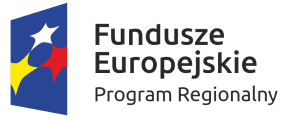 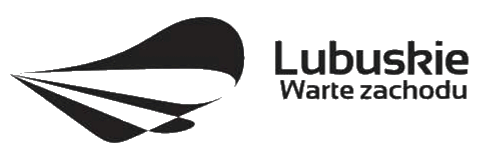 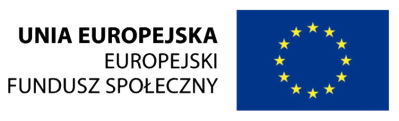 